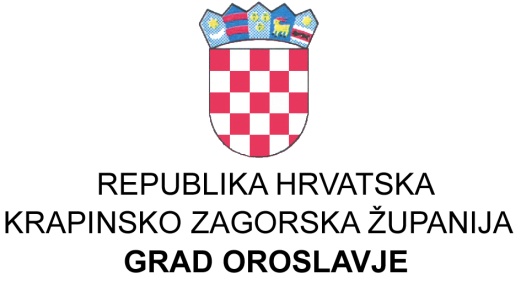 GRADSKO VIJEĆEKLASA:  021-04/21-01/01UBROJ:  2113/04-04/01-21-4Oroslavje,  06.10.2021. godine	Na temelju članka 28. stavak 1. Zakona o komunalnom gospodarstvu (N.N. broj: 36/95, 21/96, 70/97, 128/99, 57/00, 129/00, 59/01, 26/03, 82/04, 178/04, 38/09, 79/09, 49/11, 84/11 i 90/11.144/12.,94/13. i 153/13.) i članka 32. Statuta grada Oroslavja (Službeni glasnik Krapinsko-zagorske županije broj 16/09. i 13/13.), Gradsko vijeće grada Oroslavja na svojoj 3.  sjednici održanoj dana   06.10.2021. godine, donijelo jePOLUGODIŠNJE IZVRŠENJE PROGRAMAodržavanja objekata i uređaja komunalne infrastrukture napodručju grada Oroslavja za 2021. godinuČlanak 1.	Ovim Programom održavanja komunalne infrastrukture za 2021. godinu (u daljnjemtekstu: Program) predviđaju se potrebe održavanja objekata i uređaja komunalne infrastrukture na području grada Oroslavja.  Program   se izvršavao  kroz slijedeće aktivnosti:	1. Održavanje nerazvrstanih cesta,	2. Održavanje i uređivanje parkova, zelenih površina i gradskog groblja,3. Zaštita okoliša,	4. Održavanje objekata i uređaja javne rasvjete,	5. Sanacija štete od elementarne nepogodeČlanak 2.	Sredstva iz članka 1. ovog Programa utrošena su za slijedeće namjene:	1. Održavanje nerazvrstanih cestaDionice nerazvrstanih cesta,  potrebne količine kamenog materijala, betonskih cijevi i usluge građevinske mehanizacije utvrdit će  gradonačelnik na prijedlog Mjesnih odbora. Sredstva za tu namjenu predviđena su i izvršena u iznosu:	2. Održavanje i uređivanje parkova, zelenih površina i gradskog groblja,                       - sredstva su predviđena i izvršena kako slijedi:3. Zaštita okoliša - sredstva su predviđena i izvršena kako slijedi:	4. Održavanje objekata i uređaja javne rasvjete obuhvaća rashode vezane na utrošak električne energije, materijal za održavanje i usluge održavanja mreže javne rasvjete, projekta i suglasnosti vezane uz javnu rasvjetu kako slijedi:5. Sanacija štete od elementarne nepogode - sredstva za sanaciju klizišta:Članak 3.	Ovaj  Program  objavit će se na web stanicama grada Oroslavja.Dostaviti:1. Ured Državne uprave KZŽ,					  PREDSJEDNIK     Služba za zajedničke poslove Krapina 		                     Gradskog vijeća Oroslavje2. Arhiva, ovdje.							                   Kristijan SojčGRADSKO VIJEĆEGRADSKO VIJEĆEKLASA:  021-04/21-01/01UBROJ:  2113/04-04/01-21-4Oroslavje,  06.10.2021. godine	Temeljem članka 30. stavak 4. Zakona o komunalnom gospodarstvu N.N. broj: 36/95, 21/96, 70/97, 128/99, 57/00, 129/00, 59/01, 26/03, 82/04, 178/04, 38/09, 79/09, 49/11, 84/11 i 90/11.144/12.,94/13. i 153/13.) te članka 32. Statuta grada Oroslavja (Službeni glasnik Krapinsko zagorske županije broj 16/09. i 13/13.)  Gradsko vijeće na svojoj     3.  sjednici održanoj dana    06.10.2021.   godine, donijelo jePOLUGODIŠNJE IZVRŠENJE PROGRAMAGRADNJE OBJEKATA I UREĐAJA KOMUNALNEINFRASTRUKTURE NA PODRUČJU GRADA OROSLAVJAZA 2021. GODINUI. OPĆE ODREDBEČlanak 1.	Ovim Programom određuje se izgradnja objekata i uređaja komunalne infrastrukture na području grada Oroslavja za 2021. godinu. Članak 2.Sukladno  članu 30. stavak 4. Zakona o komunalnom gospodarstvu, utvrđeni se slijedeći projekti koji su izvršeni kako slijedi:	Ovaj  Program  objavit će se na web stanicama grada Oroslavja.Dostaviti:1. Ured Državne uprave KZŽ,					                   PREDSJEDNIK     Služba za zajedničke poslove Krapina 		                      Gradskog vijeća Oroslavje2. Arhiva, ovdje.							                                   Kristijan Sojč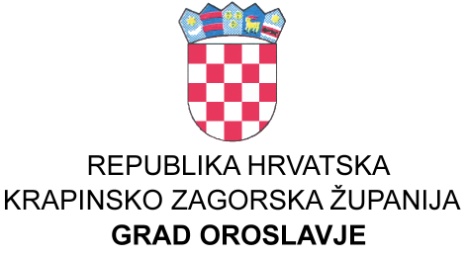 GRADSKO VIJEĆEGRADSKO VIJEĆEKLASA:  021-04/21-01/01UBROJ:  2113/04-04/01-21-4Oroslavje,  06.10.2021. godine	Na temelju članka 19. i 35. Zakona o lokalnoj i područnoj samoupravi («Narodne novine» broj: 33/01, 60/01, 106/03, 129/05, 109/07, 125/08, 36/09, 150/11.,144/12. i 19/13.),  i članka  32. Statuta grada Oroslavja (Službeni glasnik Krapinsko-zagorske županije broj 16/09. i 13/13.) Gradsko vijeće grada Oroslavja na svojoj   3.   sjednici održanoj dana   06.10.2021.  godine, donijelo jePOLUGODIŠNJE IZVRŠENJE PROGRAMAJAVNIH POTREBA U KULTURI GRADA OROSLAVJA ZA 2021. GODINUČlanak 1.	Ovim Programom javnih potreba u kulturi, a u cilju poticanja i promicanja kulturnih djelatnosti,  grad Oroslavje je sudjelovao u sufinanciranju javnih potreba u kulturi te sufinanciranju troškova poslovanja Proračunskih korisnika   kako slijedi:Članak 2.	Ovaj  Program  objavit će se na web stanicama grada Oroslavja.Dostaviti:1. Ured Državne uprave KZŽ,					 PREDSJEDNIK     Služba za zajedničke poslove Krapina 		                    Gradskog vijeća Oroslavje2. Arhiva, ovdje.  							             Kristijan Sojč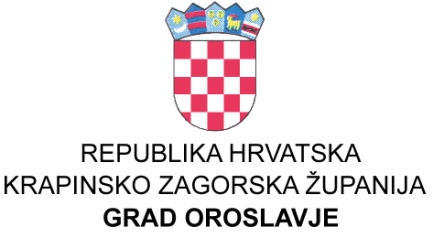 GRADSKO VIJEĆEGRADSKO VIJEĆEKLASA:  021-04/21-01/01UBROJ:  2113/04-04/01-21-4Oroslavje,  06.10.2021. godine	Na temelju članka 27. Zakona o prodaji stanova na kojima postoji stanarsko pravo«Narodne novine» broj: 43/92., pročišćeni tekst, 69/92., 25./93., 2/94., 44./94., 47./94., 58./95.,103/95., 11./96., 11./97., 68./98., 96./99., 120/00., 94./01. i 78./02.) i članka 32. Statuta grada Oroslavja («Službeni glasnik Krapinsko-zagorske županije» broj 16/09. i 13/13.), Gradsko vijeće na svojoj 3.  sjednici održanoj dana   06.10.2021. godine, donijelo jePOLUGODIŠNJE IZVRŠENJE PROGRAMAUTROŠKA SREDSTAVA OD PRODAJESTANOVA NA KOJIMA POSTOJI STANARSKO PRAVOZA 2021. GODINUČlanak 1.	U Proračunu grada Oroslavja uplaćuju se novčana sredstva od prodaje 48  stanova na kojima postoji stanarsko pravo.	Od ukupno uplaćenih  novčanih  sredstava u proračun u iznosu od  42.406,49 kuna,  dio u visini od 55%  doznačen je  u državni proračun u iznosu od 23.323,58  kuna, a 45%  polaže se na žiro račun Proračuna grada Oroslavja za podmirenje troškova stanovanja za socijalno ugrožene osobe.Članak 2.	Za razdoblje od 01.01. do 30.06.2021. godine u proračun grada Oroslavja uplaćena su sredstva u iznosu od 19.082,91   kuna od planiranih   29.000,00  kuna,  ili  65,8%.	Doznačena sredstva utrošena su  za podmirenje troškova stanovanja za socijalno ugrožene osobe.Članak 3.	Ovaj  Program  objavit će se na web stanicama grada Oroslavja.Dostaviti:1. Ured Državne uprave KZŽ,					 PREDSJEDNIK     Služba za zajedničke poslove Krapina 		                      Gradskog vijeća Oroslavje2. Arhiva, ovdje.							                Kristijan Sojč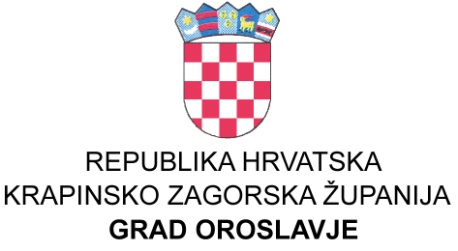 GRADSKO VIJEĆEGRADSKO VIJEĆEKLASA:  021-04/21-01/01UBROJ:  2113/04-04/01-21-4Oroslavje,  06.10.2021. godine	Na temelju članka 76. Zakona o sportu (Narodne novine broj: 71/06, 150/08, 124/10 i 124/11,86/12 i 94/13.)  i članka  32. Statuta grada Oroslavja (Službeni glasnik Krapinsko-zagorske županije broj 16/09. i 13/13.)  Gradsko vijeće grada Oroslavja na svojoj    3.  sjednici održanoj dana    06.10.2021.  godine, donijelo jePOLUGODIŠNJE IZVRŠENJE PROGRAMAJAVNIH POTREBA U SPORTUGRADA OROSLAVJA ZA 2021. GODINUČlanak 1.	Ovim Programom javnih potreba u sportu, a u cilju promicanja sporta, provođenja sportskih aktivnosti djece i mladeži, sportska domaća i međunarodna natjecanja te održavanje i korištenje sportskih građevina, sufinancirane su  aktivnosti sportskih udruga kako slijedi: Članak 2	Ovaj  Program  objavit će se na web stanicama grada Oroslavja.Dostaviti:1. Ured Državne uprave KZŽ,					 PREDSJEDNIK     Služba za zajedničke poslove Krapina 		                    Gradskog vijeća Oroslavje2. Arhiva, ovdje					                                   Kristijan Sojč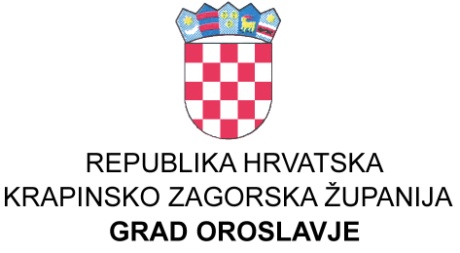 GRADSKO VIJEĆEGRADSKO VIJEĆEKLASA:  021-04/21-01/01UBROJ:  2113/04-04/01-21-4Oroslavje,  06.10.2021. godine	Na temelju članka 12. Zakona o socijalnoj skrbi («Narodne novine» broj 157/13.) i članka 32. Statuta grada Oroslavja («Službeni glasnik Krapinsko-zagorske županije», br. 16/09. i 13/13.)  Gradsko vijeće na svojoj   3.  sjednici održanoj  06.10.2021.  godine, donijelo jePOLUGODIŠNJE IZVRŠENJE PROGRAMARASPOREDA SREDSTAVA ZA POTREBE SOCIJALNE SKRBI OSIGURANIH U PRORAČUNU GRADA OROSLAVJAZA 2021. GODINUČlanak 1.	U Proračunu grada Oroslavja za 2021. godinu za socijalnu skrb sredstva su raspoređena kako slijedi :	Ovaj  Program  objavit će se na web stanicama grada Oroslavja.Dostaviti:1. Ured Državne uprave KZŽ,					 PREDSJEDNIK     Služba za zajedničke poslove Krapina 		                     Gradskog vijeća Oroslavje2. Arhiva, ovdje.							                   Kristijan Sojč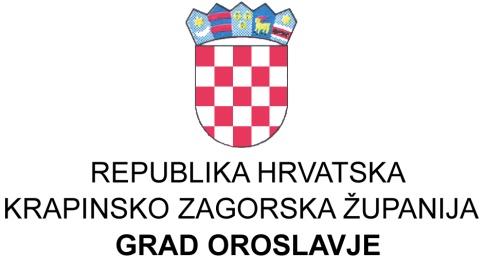 GRADSKO VIJEĆEGRADSKO VIJEĆEKLASA:  021-04/21-01/01UBROJ:  2113/04-04/01-21-4Oroslavje,  06.10.2021. godine	Na temelju članka 32. Statuta grada Oroslavja («Službeni glasnik Krapinsko-zagorske županije», br. 16/09. i 13/13.) Gradsko vijeće  na svojoj   3.   sjednici održanoj   06.10.2021 . godine, donijelo jePOLUGODIŠNJE IZVRŠENJE PROGRAMARASPOREDA SREDSTAVA ZA POTREBE OBRAZOVANJA  U PRORAČUNU GRADA OROSLAVJA ZA 2021. GODINUČlanak 1.	U Proračunu grada Oroslavja za 2021. godinu predviđena sredstva za obrazovanje izvršena su po programima kako slijedi:Program predškolskog obrazovanja koji se sastoji od troškova smještaja djece u privatnim i državnim dječjim vrtićima i Proračunskog korisnika – Dječji vrtić «Cvrkutić» OroslavjeProgrami osnovnog, srednjeg i visokog  obrazovanja koji se sastoji od pomoći Osnovnoj i Srednjoj školi te stipendija učenika i studenata :Programi dodatnih usluga u obrazovanju iznad standarda: Članak 2.	Ovaj  Program  objavit će se na web stanicama grada Oroslavja.Dostaviti:1. Ured Državne uprave KZŽ,					 PREDSJEDNIK     Služba za zajedničke poslove Krapina 		                   Gradskog vijeća Oroslavje2. Arhiva, ovdje.							              Kristijan Sojč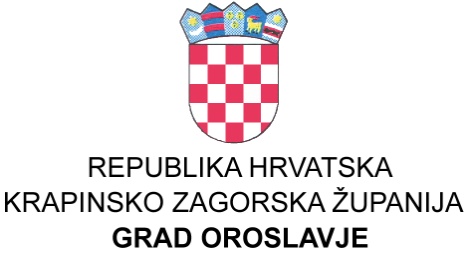 GRADSKO VIJEĆEGRADSKO VIJEĆEKLASA:  021-04/21-01/01UBROJ:  2113/04-04/01-21-4Oroslavje,  06.10.2021. godine	Na temelju članka 32. Statuta grada Oroslavja (Službeni glasnik Krapinsko zagorske županije broj 16/09. i 13/13.) Gradsko vijeće  na svojoj  3.    sjednici održanoj dana   06.10.2021.   godine, donijelo jePOLUGODIŠNJE IZVRŠENJE PROGRAMARAZVOJA GOSPODARSTVA NA PODRUČJUGRADA OROSLAVJA ZA 2021.Članak 1.	U Proračunu za 2021.  godinu planirana i izvršena su  sredstva za razvoj gospodarstva na područjugrada Oroslavja  kako slijedi:Članak 2.	Ovaj  Program  objavit će se na web stanicama grada Oroslavja.Dostaviti:1. Ured Državne uprave KZŽ,					 PREDSJEDNIK     Služba za zajedničke poslove Krapina 		                    Gradskog vijeća Oroslavje2. Arhiva, ovdje                                                                                          Kristijan SojčGRADSKO VIJEĆEGRADSKO VIJEĆEKLASA:  021-04/21-01/01UBROJ:  2113/04-04/01-21-4Oroslavje,  06.10.2021. godineNa temelju članka 31.stavka 2. Zakona o postupanju s nezakonito izgrađenim zgradama (Narodne novine 86/12 i 143/13) i članka  32. Statuta grada Oroslavja («Službeni glasnik Krapinsko-zagorske županije» broj 16/2009. i 13/13.)),  Gradsko vijeće na svojoj   3.   sjednici održanoj dana   06.10.2021.  godine, donijelo jePOLUGODIŠNJE IZVRŠENJE PROGRAMAKORIŠTENJA SREDSTAVA OSTVARENIH OD NAKNADE ZA ZADRŽAVNJE NEZAKONITO IZGRAĐENIH ZGRADA U PROSTURU NA PODRUČJU GRADA OROSLAVJA ZA 2021. GODINUI.Ovim programom utvrđuje se namjensko korištenje 30% ostvarenih sredstava od naknade koja se naplaćuje u postupcima ozakonjenja nezakonito izgrađenih zgrada u prostoru na području Grada Oroslavja (u daljnjem tekstu. naknada)II.Ovaj Program donosi se za razdoblje u kojem se ostvaruju sredstva naknade tj. za proračunsku 2021. godinu, odnosno naplate posljednjeg obroka naknade, ako se ista plaća obročno.III.Uplaćena sredstva u iznosu od 8.415,14  kuna namjenski su korištena  za financiranje u troškova realizacije Programa održavanja objekata komunalne infrastrukture u Gradu Oroslavju za 2021. godinu.IV	Ovaj  Program  objavit će se na web stanicama grada Oroslavja.Dostaviti:1. Ured Državne uprave KZŽ,					 PREDSJEDNIK     Služba za zajedničke poslove Krapina 		                    Gradskog vijeća Oroslavje2. Arhiva, ovdje.                                                                                          Kristijan Sojč PLAN 2021.  IZVRŠENJE 30.06.21.  INDEKS 1) Nabava kamenog materijala, usluge navoza i razgrtanja kamenog materijala na nerazvrstanim cestama            50.000,00            318.482,50              636,97    2) Strojno porezivanje nerazvrstanih cesta radi širenja kolnika, skidanje bankina, dovoz i ugradnja kamenog materijala, kopanje odvodnih kanala s odvozom zemlje,             20.000,00                              -                         -      3) Nabava i ugradnja betonskih cijevi u odvodne kanale uz nerazvrstane ceste radi odvodnje atmosferskih voda          115.000,00            104.175,00                90,59    4) Nabava i postava prometnih znakova i signalizacije            60.000,00                 7.000,00                11,67    5)  Krpanje rupa na asfaltiranim cestama -INVESTICIJSKO ODRŽAVANJE I NADZOR            50.000,00              17.350,95                34,70    6) Geodetsko katastarske usluge, vršenje nadzora              5.000,00                              -                         -      7) Zakupnine za zemljišta             7.020,48    UKUPNO:          300.000,00            454.028,93              151,34    Izvori financiranja4 .1  Prihodi za posebne namjene          300.000,00            454.028,93              151,34              300.000,00            454.028,93              151,34    PLAN 2021.IZVRŠENJE 30.06.21.INDEKSa) Zelene površine i groblje1) Materijal za uređenje javnih površina parkova, groblja: opločnici,  stupići, natpisne ploče, betonske cijevi, rebraste cijevi, daske i drvena građa, beton, cement, armaturne mreže, flaks, gnojivo i dr. potrošni materijal65.000,0028.150,1343,312) Gorivo i materijal za popravak strojeva i alata65.000,0037.384,7957,523) Nabava sadnica cvijeća30.000,003.502,0011,674) Uređenje javnih  površina- košnja trave u parkovima i groblju, Oro-trgu,  ispred stambenih zgrada u ulici Milana Prpića, oko zgrade zdravstvene stanice, uređivanje žive ograde na groblju, uz nogometno igralište, uz Park obitelji Prpić, park Vranizany; sadnja sadnica cvijeća, uređivanje cvjetnjaka tijekom cijele godine;  uklanjanje drveća srušenih uslijed starosti i jakog vjetra te ostalog raslinja koje je potrebno ukloniti s  javnih površina150.000,00110.048,1773,375) Manji zemljani radovi, održavanje -radovi strojem77.000,0015.713,1320,415a) Uređenje zapuštenih površina30.000,0075.959,38253,206) Popravak  i nabava božićnog nakita i dekorativne rasvjete30.000,0019.875,0066,257) Održavanje traktora, strojeva i alata, registracija40.000,002.316,045,79487.000,00292.948,6460,15b) Poboljšanje uvjeta života u zajednici1) Sredstva za radove i utrošeni materijal - okoliš dr. domova, mrtvačnice40.000,0032.516,2581,292) Sredstva za radove i utrošeni materijal - dječja igrališta40.000,00--80.000,0032.516,2540,65Ukupno a) + b)567.000,00325.464,8957,40Izvori financiranja1.1.  Opći prihodi i primici227.000,00292.948,64129,054 .1. Prihodi za posebne namjene340.000,0032.516,259,56567.000,00325.464,8957,40PLAN 2021.IZVRŠENJE 30.06.21.INDEKS1) Odvoz kućnog i  glomaznog otpada s javnih površina30.000,0015.485,6151,622) Troškovi za zaštitu životinja - donacije udrugama25.000,005.000,0020,003) Usluge veterinar. higijeničarske službe u odvoženju lešina i napuštenih životinja s javnih površina, i usluge skloništa za zbrinjavanje napuštenih životinja110.000,0036.992,6433,634) Sanacija nelegalnih divljih odlagališta20.000,00--5) Čišćenje snijega na nerazvrstanim cestama u zimskim uvjetima i posipavanje ceste zbog poledice51.000,0094.883,75186,056)  Strojno  obrezivanje grmlja i drveća sa prikupljanjem i odvozom na deponij5.000,0022.475,00449,507) Savjetodavne usluge u području zaštite okoliša i gospodarenja otpadom22.000,00--8) Potpore udrugama u zaštiti okoliša20.000,003.000,0015,00283.000,00177.837,0062,84Izvori financiranja1.1.  Opći prihodi i primici283.000,00177.837,0062,84283.000,00177.837,0062,84 PLAN 2021.  IZVRŠENJE 30.06.21.  INDEKS Troškovi potrošnje  javne rasvjete185.000,0080.133,3443,32Troškovi održavanja javne rasvjete - najam447.000,00183.450,5241,04Troškovi za  održavanje javne rasvjete - materijal i usluga23.000,0014.012,5260,92655.000,00277.596,3842,38Izvori financiranja4.1. Prihodi za posebne namjene655.000,00277.596,3842,38 PLAN 2021.  IZVRŠENJE 30.06.21.  INDEKS Sanacija šteta od elementarne nepogode50.000,00--U k u p n o50.000,00--Izvori financiranja1.1. Opći prihodi i primici50.000,00-1. Izgradnja cesta, nogostupa, parkiralištaPLAN 2021.IZVRŠENJE 30.06.21.INDEKSIzgradnja nogostupa, cesta2.000.000,005.625,000,282.000.000,005.625,000,28Izvori financiranja8.1.2. Namjenski prihodi od zaduživanja2.000.000,005.625,000,282.000.000,005.625,000,282. Asfaltiranje cestaPLAN 2021.IZVRŠENJE 30.06.21.INDEKSAsfaltiranje cesta1.400.000,001.029.534,4373,541.400.000,001.029.534,4373,54Izvori financiranja4.1.  Prihodi za posebne namjene200.000,001.029.534,43514,778.1.2. Namjenski prihodi od zaduživanja1.200.000,00--1.400.000,001.029.534,4373,543.  Uređenje dječjih igralištaPLAN 2021.IZVRŠENJE 30.06.21.INDEKSIzgradnja i uređenje sportskih i rekreacijskih  terena50.000,00--Nabava nove opreme za dječja igrališta150.000,0030.081,2520,05Dodatna ulaganja na postojećim igralištima50.000,00--250.000,0030.081,2512,03Izvori financiranja1.1.  Opći prihodi i primici250.000,0030.081,2512,034. Uređenje grobljaPLAN 2021.IZVRŠENJE 30.06.21.INDEKSKupnja zemljišta za proširenje Gradskog groblja200.000,00Dodatna ulaganja - uređenje Groblja-32.512,50200.000,0032.512,5016,26Izvori financiranja4.1.  Prihodi za posebne namjene200.000,0032.512,5016,265.  Izgradnja radne zonePLAN 2021.IZVRŠENJE 30.06.21.INDEKSIzgradnja komunalne infrastrukture300.000,00--300.000,00--Izvori financiranja5.1.3. Kompenzacijske mjere iz Državnog proračuna300.000,00--6. Izgradnja komunalne infrastrukture novih stambenih zgradaPLAN 2021.IZVRŠENJE 30.06.21.INDEKSIzgradnja komunalne infrastrukture70.000,00--70.000,00--Izvori financiranja4.1.  Prihodi za posebne namjene70.000,00--7.  Izgradnja javne rasvjetePLAN 2021.IZVRŠENJE 30.06.21.INDEKSIzgradnja javne rasvjete80.000,0088.093,75110,1280.000,0088.093,75110,12Izvori financiranja4.1.  Prihodi za posebne namjene80.000,0088.093,75110,128. Rekonstrukcija javne rasvjetePLAN 2021.IZVRŠENJE 30.06.21.INDEKSRekonstrukcija javne rasvjete110.000,0068.637,5062,40U k u p n o110.000,0068.637,5062,40Izvori financiranja1.1.  Opći prihodi i primici40.000,00--4.1.  Prihodi za posebne namjene70.000,0068.637,5098,05110.000,0068.637,5062,409. Postava autobusnih stajalištaPLAN 2021.IZVRŠENJE 30.06.21.INDEKSPostava autobusnih stajališta50.000,00--50.000,00--Izvori financiranja1.1.  Opći prihodi i primici50.000,00--50.000,00--10. Nabava opreme za održavanje zelenih površinaPLAN 2021.IZVRŠENJE 30.06.21.INDEKSNabava novog alata i strojeva30.000,00--30.000,00--Izvori financiranja1.1.  Opći prihodi i primici30.000,00--30.000,00--11. Izgradnja biciklistički stazaPLAN 2021.IZVRŠENJE 30.06.21.INDEKSIzgradnja biciklističkih staza1.600.000,00--1.600.000,00--Izvori financiranja5.4.2.   Kapitalne pomoći - sredstva EU800.000,00--8.1.2. Namjenski prihodi od zaduživanja800.000,00--1.600.000,00--12. Sufinanciranje izgradnje oroslavsko-stubičke obilaznicePLAN 2021.IZVRŠENJE 30.06.21.INDEKSZajedničko sufinanciranje42.000,00--42.000,00--Izvori financiranja1.1.  Opći prihodi i primici42.000,00--13. Uređenje gradske tržnicePLAN 2021.IZVRŠENJE 30.06.21.INDEKSUređenje gradske tržnice150.000,00--150.000,00--Izvori financiranja1.1.  Opći prihodi i primici150.000,00--150.000,00--14. Uređenje Poučne staze Grada OroslavjaPLAN 2021.IZVRŠENJE 30.06.21.INDEKSUređenje poučne staze700.000,00--700.000,00--Izvori financiranja5.4.8.   Kapitalne pomoći - sredstva EU700.000,00--15. Otplata glavnice primljenih zajmova za cestuPLAN 2021.IZVRŠENJE 30.06.21.INDEKSKamata za primljene kredite za cestu--Otplata glavnice primljenih kredita3.000.000,00--3.000.000,00--Izvori financiranja8.1.2. Namjenski prihodi od zaduživanja3.000.000,00--16. Otplata glavnice primljenih zajmova za traktorPLAN 2021.IZVRŠENJE 30.06.21.INDEKSKamata za primljene kredite za traktor30.000,0012.942,0443,14Otplata glavnice primljenih kredita (leasing) - za traktor157.000,0082.500,3852,55187.000,0095.442,4251,04Izvori financiranja1.1.  Opći prihodi i primici187.000,0095.442,4251,0417. Nabava opreme za prikupljanje otpada (kante za smeće)PLAN 2021.IZVRŠENJE 30.06.21.INDEKSNabava spremnika za odvojeno prikupljanje otpada10.000,00--Izvori financiranja1.1.  Opći prihodi i primici10.000,00--18. Uređenje reciklažnog dvorištaPLAN 2021.IZVRŠENJE 30.06.21.INDEKSUređenje reciklažnog dvorišta2.500.000,00--Izvori financiranja5.4.4.   Kapitalne pomoći - sredstva EU2.500.000,00--2.500.000,00--19. Nabava spremnika za odvojeno prikupljanje otpadaPLAN  2021.IZVRŠENJE 30.06.21.Indeks (2/3)Nabava spremnika za odvojeno prikupljanje otpada-151.153,32-151.153,32Izvori financiranja1.1.  Opći prihodi i primici-151.153,321)  JAVNE POTREBE U KULTURIPLAN 2021.IZVRŠENJE 30.06.21.INDEKS1. Kulturne manifestacije-troškovi organizacije:50.000,002.514,805,03LIKOVNO-LITERARNI NATJEČAJ "MELITINO PROLJEĆE"UREĐENJE ZA USKRS1A. Kulturne manifestacija - nabava opreme15.000,00--2.Donacije Udrugama u kulturi60.000,007.000,0011,67PO ODLUCI  GRADONAČELNIKA:OLDTIMERSKI KLUB HZ ZABOK2.000,00PETROŽE  KRUŠLJEVO SELO5.000,00ukupno:7.000,003. Donacije vjerskim zajednicama25.000,0025.000,00100,00ŽUPA UZNESENJA B.D.MARIJE OROSLAVJE20.000,00ŽUPA SV. JOSIPA Stubičke Toplice5.000,0025.000,004. Održavanje objekata kulture30.000,0014.953,9649,855. Uređenje DOMA KULTURE (projekt i uređenje)300.000,00766.099,38255,37Oprema za grijanje, hlađenje144.520,00Oprema za ozvučenje i video projekciju364.326,25Uređenje interijera Doma kulture257.253,13766.099,386. Uređenje parkova-povijesna, kulturna baština25.000,009.525,0038,107. Lokalni program mladih20.000,00--UKUPNO:2.121.198,76825.093,1438,90Izvori financiranja1.1.  Opći prihodi i primici325.000,00825.093,14253,875.1.3. Tekuće pomoći iz DP - kompenzacijske mjere200.000,00--525.000,00825.093,14157,162)  USTANOVE U KULTURI PLAN 2021.  IZVRŠENJE 30.06.21.  INDEKS 1. Otvoreno učilište Oroslavje-proračunski korisnik- redovna djelatnost financirana sredstvima Grada133.600,0057.197,6842,81- redovna djelatnost financirana sredstvima korisnika200,0058,0029,00133.800,0057.255,6842,79Izvori financiranja1.1  Opći prihodi i primici133.800,0057.255,6842,792. Gradska knjižnica-proračunski korisnik- redovna djelatnost financirana sredstvima Grada588.000,00294.000,0050,00- redovna djelatnost financirana sredstvima korisnika75.000,0035.533,0047,38663.000,00329.533,0049,70Izvori financiranja1.1. Opći prihodi i primici588.000,00294.000,0050,004.6. Prihodi za posebne namjene - Gradska knjižnica20.000,007.533,0037,675.3.2.  Pomoći - Gradska knjižnica55.000,0028.000,0050,91663.000,00329.533,0049,70Aktivnosti:PLAN 2021.IZVRŠENJE 30.06.21.INDEKS1. Osnovna djelatnost športskih udruga600.000,00433.223,7172,20PO ODLUCI  GRADONAČELNIKA:AMK OROSLAVJE - PO UGOVORU19.423,71ŠAHOVSKI KLUB5.000,00PO PROGRAMUSPORTSKA ZAJEDNICA GRADA408.800,002. Sportske nagrade20.000,003.000,0015,00Kapitalni projekti:3. Izgradnja ZGRADE ZA SPORT I REKREACIJU1.200.000,00148.875,0012,41GLAVNI PROJEKT - ZGRADA ZA ŠPORT I REKREACIJU124.625,00Izrada glavnog projekta za rekonstrukciju Nogometnog Igrališta24.250,00148.875,004. Uređenje prostorija Auto moto kluba150.000,000,000,00UKUPNO2.700.973,71585.098,7121,66Izvori financiranja1.1.  Opći prihodi i primici2.700.973,71585.098,7121,662.700.973,71585.098,7121,661. Program poticanja mjera demografske obnovePLAN 2021.IZVRŠENJE 30.06.21.INDEKSPotpore roditeljima za novorođeno dijete110.000,0066.000,0060,00Izvori financiranja01 Opći prihodi i primici110.000,0066.000,0060,002. Program socijalne skrbiPLAN 2021.IZVRŠENJE 30.06.21.INDEKSPomoć za podmirenje troškova stanovanja,173.000,0010.405,046,01Jednokratne novčane pomoći socijalno ugroženim obiteljima i kućanstvima,140.000,00106.060,0075,76Pomoć obiteljima u naravi - socijalni paketi30.000,0094.202,63314,01Financiranje ljetovanja djece koja su medicinski indicirana, iz socijalno ugroženih obitelji, pogrebne pomoći  i dr.20.000,004.125,0020,63Pružanje socijalne zaštite žrtvama požara, poplava i drugih prirodnih katastrofa,10.000,001.875,0018,75Stipendije i školarine prema socijalnom kriteriju270.000,00318.500,00117,96Sufinanciranje troškova prijevoza djece s teškoćama u razvoju3.000,007.694,10256,47PROJEKT - U SLUŽBI SVIH NAS -UP 02.1.1.12.00819.675,01646.000,00562.536,7887,08Izvori financiranja1.1.  Opći prihodi i primici593.000,00534.630,8490,167.1.  Prihodi od prodaje stanova29.000,008.230,9328,385.2.3. Pomoći iz županijskog proračuna-drva24.000,00--5.7.1  EU sredstva - socijalni fond19.675,01646.000,00562.536,7887,083. Program humanitarne skrbi kroz udruge građanaPLAN 2021.IZVRŠENJE 30.06.21.INDEKSa) Donacija Crvenom križu Donja Stubica70.000,0031.547,0045,07b) Promicanje vrijednosti domovinskog rata45.000,0051.000,00113,33c) Poticaj djelovanja podružnice umirovljenika80.000,000100,00PO PROGRAMU ZA REDOVNI RADPO ODLUCI GRADONAČELNIKA - ZA POGREBNINEd) Humanitarna djelovanja ostalih udruga70.000,0021.500,0030,71UKUPNO: A+B+C+D265.000,00104.047,0069,45Izvori financiranja1.1. Opći prihodi i primici265.000,00104.047,0069,451. Troškovi smještaja djece u državnim i privatnim vrtićimaPLAN 2021.IZVRŠENJE 30.06.21.INDEKSa) Sufinanciranje smještaja u državnim vrtićima121.000,0045.120,0037,29b) Smještaj djece u privatnim vrtićima966.000,00477.520,0049,43c) Sufinanciranje rada osobnog asistenta73.000,0023.315,1231,941.160.000,00545.955,1247,07Izvori financiranja1.1.  Opći prihodi i primici1.160.000,00545.955,1247,072. Ustanove u obrazovanju:PLAN 2021.IZVRŠENJE 30.06.21.INDEKSProračunski korisnik - Dječji vrtić "Cvrkutić" Oroslavjea) Redovna djelatnost financirana sredstvima Grada1.600.000,00660.000,0041,25b) Redovna djelatnost financirana sredstvima korisnika943.010,00406.392,0043,10c)  IZGRADNJA DJEČJEG VRTIĆA financirana sredstvima Grada3.430.300,001.824.007,6453,175.973.310,002.890.399,6448,39Izvori financiranja1.1.  Opći prihodi i primici2.942.630,001.350.717,6445,904.5  Prihodi za posebne namjene - Dječji vrtić838.010,00375.672,0044,835.3.1. Pomoći - proračunski korisnik100.000,0030.720,0030,725.1.2.  Tekuće pomoći iz DP10.600,00--5.2.4 Tekuće pomoći iz ŽP6.000,00--5.4.1 Kapitalne pomoći - sredstva EU 2.071.070,001.133.290,0054,726.5  Donacije - Dječji vrtić5.000,00--5.973.310,002.890.399,6448,39OSNOVNO I SREDNJOŠKOLSKO OBRAZOVANJEPLAN 2021.IZVRŠENJE 30.06.21.INDEKSPomoći - Osnovna škola Oroslavje60.000,0016.507,3027,51Pomoći- Srednja škola Oroslavje60.000,0025.000,0041,67Stipendije učenicima100.000,00133.200,00133,20220.000,00174.707,3079,41Izvori financiranja1.1.  Opći prihodi i primici220.000,00174.707,3079,41VISOKOŠKOLSKO OBRAZOVANJEPLAN 2021.IZVRŠENJE 30.06.21.INDEKSStipendije studentima120.000,00126.000,00105,00120.000,00126.000,00105,00Izvori financiranja1.1.  Opći prihodi i primici120.000,00126.000,00105,00PLAN 2021.IZVRŠENJE 30.06.21.INDEKSa) Sufinanciranje javnog prijevoza učenika i studenata70.000,0041.063,0958,66b) Sufinanciranje prehrane učenika Osnovne škole195.000,00104.121,0053,40c) Sufinanciranje troškova asistenata u nastavi u Osnovnoj školi2.000,002.854,26142,71d) Program produženog boravka u Osnovnoj školi102.000,0045.143,2744,26e) Nabava knjiga za učenike Osnovne škole240.000,00--f) Sufinanciranje po programu Škole u prirodi u Osnovnoj školi2.000,00--U k u p n o611.000,00193.181,6231,62Izvori financiranja1.1.  Opći prihodi i primici491.000,00193.181,6239,345.2.2 Tekuće pomoći iz Županijskog proračuna120.000,00--611.000,00193.181,6231,62PLAN 2021.IZVRŠENJE 30.06.21.INDEKS1. Donacije Turističkoj zajednici za redovan rad i provođenje kulturnih manifestacija grada200.000,0096.000,0048,002. Rad poduzetničkog inkubatora50.000,00--3. Prostorno planiranje30.000,0064.725,00215,754. Subvencioniranje 25%  kamate  za odobrene kredite malih i sr. poduzetnika i obrtnika s područja grada Oroslavja prema Programu Županije Krapinsko zagorske: KREDITOM DO USPJEHA-MJERA1-KREDITOM DO KONKURENTNOSTI i "Lokalni projekti razvoja za 2009. godinu105.000,0034.262,3632,63PREIS-SUPER DOO1.527,68KAMEN KUČIŠ VL. KUČIŠ OROSLAVJE2659,8LEGRADMETAL VL. GREDIČAK OROSLAVJE25,27ZAŠTITNA OPREMA ORO OROSLAVJE15.248,64MONARIS d.o.o. OROSLAVJE6.812,62DAMOS ECOLINE  D.O.O.7.988,3534.262,365. Subvencije trgovačkim društvima, obrtnicima za rekonstrukciju, dogradnju400.000,00--6. Poticanje poljoprivrede - subvencioniranje osjemenjivanja krava i krmača, subvencija izobrazbe poljoprivrednika35.000,0013.880,0039,667. Potpore poljoprivredi kroz rad udruga10.000,004.000,0040,008. Usluge održavanja sinhronog pristupa internetu85.000,0041.100,0048,359. Razvoj širokopojasne infrastrukture pristupu interneta-IZGRADNJA150.000,00149.012,0199,3410. Izgradnja Turističke infrastrukture600.000,00--UKUPNO 1 DO 61.733.524,72402.979,3723,25Izvori financiranja1.1.  Opći prihodi i primici786.670,00226.263,1228,764.1. Prihodi za posebne namjene398.330,00-5.5.9. Kapitalne pomoći DP - Turistička infrastruktura480.000,00--5.4.6. Kapitalne pomoći EU sredstva111.991,256.4. Kapitalne donacije trgovačkih društava64.725,001.665.000,00402.979,3724,20